Поиск  путей  взаимодействия семьи  и детского сада, которые  учитывали  бы специфику работы консультационного центра с одной стороны,  с другой стороны  обеспечивали  бы успешную динамику развития преддошкольника, предопределил разработку  модели организации консультационного центра с  использованием игровых технологий. Мы рассматриваем модель организации КЦ  как эффективное средство создания  открытого образовательного пространства.На базе этой модели был разработан инновационной образовательный  проект «Академия для гениальных малышей и умных родителей». для реализации проекта были выделены формы работы с родителями воспитанников, не посещающих образовательное учреждениеСовместная деятельность детей, родителей, педагоговАлгоритм  познавательно-игрового сеанса:введение в тему,совместная деятельность педагогов, детей и родителей,самостоятельная деятельность детей,образовательные  ситуации для родителей,педагогическая рефлексия, задание на домЭтапы развитие  педагогических компетенций:1 этап -установочно-ознакомительный, 2 этап -организационно-развивающий, 3 этап- оценочно-рефлексивный.Формы работы в «Школе молодых родителей»:Мини-лекторий,Деловые игры,ТренингиПедагогическое кафе,Портфолио  семейного успеха,Аукцион секретов воспитания,Педагогическая копилка,Ведение педагогического дневникаПедагогический блокнотОрганизация  совместных праздников и досуговКалендарные праздники (Новый год, 23 февраля, 8 марта) Тематические праздники (Праздник Воды, Здравствуй солнышко, День птиц, Мои любимые игрушки, День вручения медалей родительской доблести) Развлечения (Мы спортивная семья, Мои любимые игрушки, Мы раскрасим целый мир)Газета для родителей, памятки, листовки,шпаргалки для родителейписьменные консультации.Игровые технологии в работе с родителями: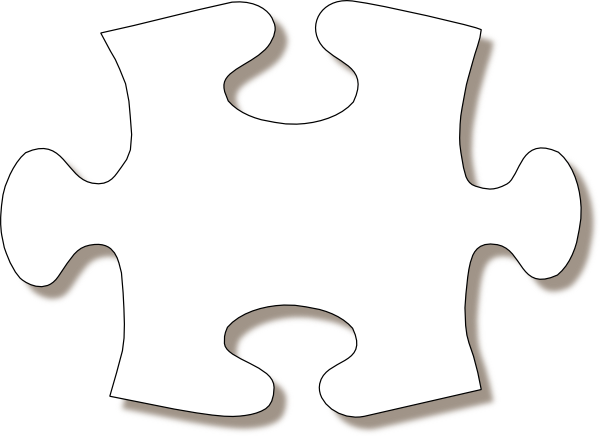 Игровые технологии направлены на получение родителями  педагогических знаний посредством решения теоретических и практических заданий, задач в создающихся для этого игровых ситуациях. игровая технология  выполняет функции:коммуникативную: освоение диалектики общения;самореализации в игре как полигоне человеческой практики;игротерапевтическую: преодоление различных трудностей, возникающих в других видах жизнедеятельности;диагностическую: выявление отклонений от нормативного поведения, самопознание в процессе игры;функцию коррекции: внесение позитивных изменений в структуру личностных показателей;социализации: включение в систему общественных отношений, Деловые игры: имитационные, операционные, ролевые игры, деловой театр, психо и социодрама.